Об индексации размеров пенсий за выслугу лет лицам, замещавшим должности муниципальной службы в органах местного самоуправления городского поселения Советский Советского муниципального района Республики Марий Эл,  и внесение изменений в решение Собрания депутатов городского поселения Советский  от 30 апреля 2013 года № 212 «О назначении, перерасчете размера и выплате пенсии за выслугу лет лицам, замещавшим должности муниципальной службы в органах местного самоуправления городского поселения Советский Советского муниципального района Республики Марий Эл»	В соответствии со статьей 25 Федерального закона от 15 декабря 2001 года № 166-ФЗ «О государственном пенсионном обеспечении в Российской Федерации», в связи с повышением окладов месячного денежного содержания лиц, замещающих выборные муниципальные должности и  должности муниципальной службы в органах местного самоуправления городского поселения Советский Советского муниципального района , Собрание депутатов Советского муниципального района  р е ш и л о:1. Произвести с 1 октября 2022 года перерасчет размеров ранее назначенных пенсий за выслугу лет лицам, замещавшим должности муниципальной службы в органах местного самоуправления городского поселения Советский Советского муниципального района Республики Марий Эл, лицам, установленного до вступления в силу решения Собрания депутатов городского поселения Советский Советского муниципального района Республики Марий Эл от 27 октября 2022 года № 211 «О внесении изменений в решение Собрания депутатов городского поселения Советский Советского муниципального района Республики Марий Эл от 22 октября 2011 года № 121 «Об утверждении Положения о размерах и условиях оплаты труда лиц, замещающих должности муниципальной службы в муниципальном образовании «Городское поселение Советский»  с применением индекса 1,04.2. Произвести индексацию минимального размера пенсии за выслугу лет с применением индекса 1,04 с 1 октября 2022 года.3. Внести в Положение о порядке назначения, перерасчета размера и выплаты пенсии за выслугу лет лицам, замещавшим должности муниципальной службы в органах местного самоуправления городского поселения Советский Советского муниципального района Республики Марий Эл, утвержденное решением Собрания депутатов городское поселение Советский от 30 апреля 2013 года № 212 «О назначении, перерасчете размера и выплате пенсии за выслугу лет лицам, замещавшим должности муниципальной службы в органах местного самоуправления городского поселения Советский Советского муниципального района Республики Марий Эл» следующие изменения:3.1. Абзац шестой пункта 8 изложить в новой редакции:«В случае если размер пенсии за выслугу лет, исчисленный в соответствии с абзацами первым – пятым настоящего пункта, составляет менее 4262 рубля (далее – минимальный размер пенсии за выслугу лет), пенсия за выслугу лет назначается в минимальном размере пенсии за выслугу лет.».4. Обнародовать настоящее решение  и разместить на официальном сайте в информационно-телекоммуникационной сети «Интернет» официальный интернет-портал Республики Марий Эл (адрес доступа: mari-el.gov.ru).5. Настоящее решение вступает в силу после его официального обнародования и распространяется на правоотношения, возникшие                    с 1 октября 2022 года.                        Главагородского поселения Советский			                      Н.И. Павлова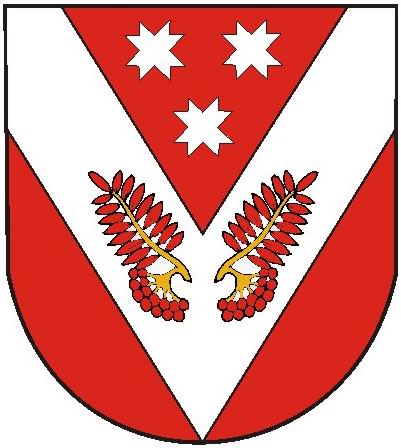 ПРОЕКТРОССИЙ ФЕДЕРАЦИЙМАРИЙ ЭЛ РЕСПУБЛИКАРОССИЙ ФЕДЕРАЦИЙМАРИЙ ЭЛ РЕСПУБЛИКАРОССИЙская ФЕДЕРАЦИяРЕСПУБЛИКА МАРИЙ ЭЛРОССИЙская ФЕДЕРАЦИяРЕСПУБЛИКА МАРИЙ ЭЛМарий эл республикысе       советский муниципал районын советский ола шотан илемысе   депутат погынжоМарий эл республикысе       советский муниципал районын советский ола шотан илемысе   депутат погынжособрание депутатовгородского поселения советский советского муниципального района республики марий элсобрание депутатовгородского поселения советский советского муниципального района республики марий элПУНЧАЛПУНЧАЛРЕШЕНИЕРЕШЕНИЕ  __________ сессия  четвертого созыва                    От «___________» 2023 г.№______